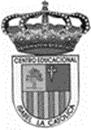 Centro Educacional de Adultos	     	NOMBRE Y APELLIDO ESTUDIANTE: Isabel la Católica – Puente Altohttps://isabellacatolica.cl/ 				______________________________	GUIA DE ACTIVIDADES.  N°1“Sentido y valor de los refranes.”INDICACIONES DEL PROFESOR.Contenido.EjemplosActividad de ejercitación.ASIGNATURALengua castellana y ComunicaciónCURSO3ª Nivel APROFESORMaría del Carmen Vivanco FierroCORREO PROFESORFECHA DEINICIO08 de marzo FECHA DE TERMINO16 de marzoO. A. PRIORIZADOSEscucha y comprende textos orales y escritos de distinto tipo y con variados propósitos. (Of 2)Escucha y comprende textos orales y escritos de distinto tipo y con variados propósitos. (Of 2)Escucha y comprende textos orales y escritos de distinto tipo y con variados propósitos. (Of 2)- Leer él siguiente  listado de refranes que se encuentran incompletos con el fin de que los recuerdes. - Luego,  completa según el conocimiento  que tú manejes de ellos en la línea punteada que se encuentra al lado de cada uno de ellos. Te puedes ayudar con la participación de algún familiar mayor, dando cabida a dos versiones de un mismo refrán. - Define con tus propias palabras que quiere decir cada uno de ellos, el mensaje y la moraleja que contienen  cada refrán.- Luego escribe un  diálogo en los que se usen apropiadamente cada uno de estos refranes.El uso creativo del lenguaje en la vida cotidiana, la televisión y la prensa“Los refranes son sumas de experiencias, modos de expresarse, de reflejar normas y formas de vida. El refrán constituye un testimonio de la sabiduría empírica, generalmente relacionada con la vida cotidiana y confirmada por la tradición oral. En este sentido, más allá de dictar normas de conducta en un mundo, los refranes condensan un saber. Valores como la prudencia, la paciencia y el predominio de los actos por sobre las palabras están presentes. El refranero chileno, así como el de gran parte de Hispanoamérica, hunde susraíces en la tradición española, la que a su vez se remonta a máximas antiguas, escritas en latín”.• Más vale pájaro en mano,…………………………………………………………………………………………….                                                                          ……………………………………………………………………………………..• En boca cerrada, …………………………………………………………………………………………………………                                                                                                                 …………………………………………………………………………………….. • Camarón que se duerme, ………………………………………………………………………………………….                                                                                            ……………………………………………………………………………………..• Perro que ladra, ………………………………………………………………………………………………………..                                                                                                                …………………………………………………………………………………….. • El que guarda, ……………………………………………………………………………………………………………                                                                                                                   ……………………………………………………………………………………..• No todo lo que brilla………………………………………………………………………………………………….                                                                                                         …………………………………………………………………………………….. • Al mal tiempo,…………………………………………………………………………………………………………..                                                                                                                 …………………………………………………………………………………….. • El que quiera celeste, …………………………………………………………………………………………………                                                                         ……………………………………………………………………………………..• A quien madruga,  ……………………………………………………………………………………………………                                                                                                            ……………………………………………………………………………………..• Más sabe el diablo por viejo…………………………………………………………………………………….                                                                        ……………………………………………………………………………………. • Dime con quién andas,……………………………………………………………………………………………….                                                                                             ………………………………………………………………………………….. • No hay mal que dure cien años, …………………………………………………………………………………         …………………………………………………………………………………...